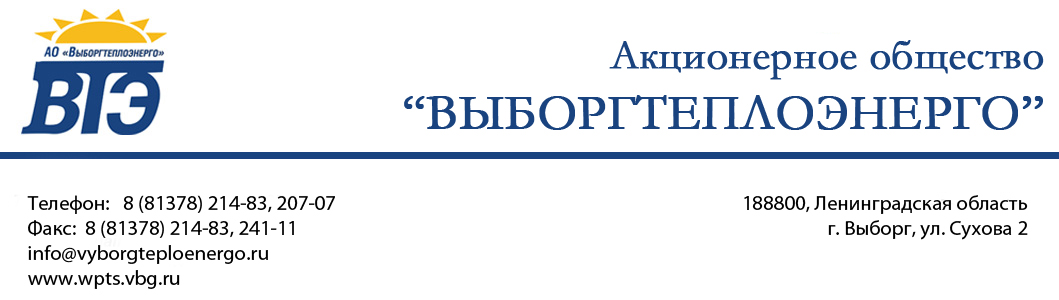                                                                                                                 УТВЕРЖДАЮГенеральный директорАО «Выборгтеплоэнерго»______________А.В. Кривонос«21» сентября 2018 года1. Наименование запроса котировок: (ЗК 12)  Поставка угля.2. Заказчик: АО «Выборгтеплоэнерго», г. Выборг, ул. Сухова, д. 2.3. Начальная (максимальная) цена договора: 19 200 000,00    рублей, в том числе НДС 18%.4. Извещение о проведении запроса котировок по заключению договора на поставку угля,  в соответствии с Приложением № 1 к Договору  и Техническим заданием Раздел 8 Документации опубликовано в сети Интернет на официальном сайте www.zakupki.gov.ru и на сайте Заказчика www.wpts.vbg.ru  30  августа 2018 г. 5. Состав комиссии:В состав комиссии входит 7 (семь) членов. Заседание проводится в присутствии 6 (шести) членов комиссии. Кворум имеется. Комиссия правомочна осуществлять предусмотренные документацией функции. Перед заключением договора представители комиссии АО «Выборгтеплоэнерго» обнаружили отсутствие в наличии у ООО «ТК «СибирьЭнергоРесурс» электронных весов.Подписи:                                                                                                             :                                                                                             Киселев Д.В.__________________ Вилков С.М.__________________ Абашин А.А._________________ Шемякин Р.В.__________________ Казакова Н.Г. __________________ Ложкина Т.А. Секретарь:__________________Макарова М.А.